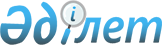 Павлодар аудандық мәслихатының 2021 жылғы 29 желтоқсандағы "2022-2024 жылдарға арналған Мичурин ауылдық округінің бюджеті туралы" № 19/95 шешіміне өзгерістер енгізу туралыПавлодар облысы Павлодар аудандық мәслихатының 2022 жылғы 14 сәуірдегі № 23/130 шешімі
      Павлодар аудандық мәслихаты ШЕШТІ: 
      1. Павлодар аудандық мәслихатының "2022-2024 жылдарға арналған Мичурин ауылдық округінің бюджеті туралы" 2021 жылғы 29 желтоқсандағы № 19/95 шешіміне келесі өзгерістер енгізілсін:
      1) көрсетілген шешімнің 1-тармағы жаңа редакцияда жазылсын:
       "1. 2022-2024 жылдарға арналған Мичурин ауылдық округінің бюджеті туралы тиісінше 1, 2 және 3-қосымшаларына сәйкес, соның ішінде 2022 жылға келесі көлемдерде бекітілсін:
      1) кірістер – 97 160 мың теңге, соның ішінде:
      салықтық түсімдер – 11 033 мың теңге;
      негізгі капиталды сатудан түсетін түсімдер – 346 мың теңге;
      трансферттер түсімі – 85 781 мың теңге;
      2) шығындар – 97 417 мың теңге;
      3) таза бюджеттік кредиттеу – нөлге тең;
      4) қаржы активтерімен операциялар бойынша сальдо – нөлге тең;
      5) бюджет тапшылығы (профициті) – - 257 мың теңге;
      6) бюджет тапшылығын қаржыландыру (профицитін пайдалану) – 257 мың теңге.";
      2) көрсетілген шешімнің 1-қосымшасы осы шешімнің қосымшасына сәйкес жаңа редакцияда жазылсын.
      2. Осы шешім 2022 жылғы 1 қаңтардан бастап қолданысқа енгізіледі. 2022 жылға арналған Мичурино ауылдық округінің бюджеті туралы (өзгерістермен)
					© 2012. Қазақстан Республикасы Әділет министрлігінің «Қазақстан Республикасының Заңнама және құқықтық ақпарат институты» ШЖҚ РМК
				
      Павлодар аудандық мәслихатының хатшысы 

В. Гейнц
Павлодар
аудандық мәслихатының
2022 жылғы 14 сәуірдегі
№ 23/130 шешіміне
қосымшаПавлодар
аудандық мәслихатының
2021 жылғы 29 желтоқсандағы
№ 19/95 шешіміне
1–қосымша
Санаты
Санаты
Санаты
Санаты
Сомасы (мың теңге) 
Сыныбы
Сыныбы
Сыныбы
Сомасы (мың теңге) 
Кіші сыныбы
Кіші сыныбы
Сомасы (мың теңге) 
Атауы
Сомасы (мың теңге) 
1
2
3
4
5
1. Кірістер
97 160
1
Салықтық түсімдер
11 033
01
Табыс салығы
3079
2
Жеке табыс салығы
3079
04
Меншiкке салынатын салықтар
7550
1
Мүлiкке салынатын салықтар 
270
3
Жер салығы
704
4
Көлiк құралдарына салынатын салық
6576
05
Тауарларға, жұмыстарға және қызметтерге салынатын iшкi салықтар
404
3
Табиғи және басқа да ресурстарды пайдаланғаны үшiн түсетiн түсiмдер
404
3
Негізгі капиталды сатудан түсетін түсімдер
346
03
Жердi және материалдық емес активтердi сату
346
1
Жерді сату
173
2
Материалдық емес активтерді сату
173
4
Трансферттердің түсімдері 
85 781
02
Мемлекеттiк басқарудың жоғары тұрған органдарынан түсетiн трансферттер
85 781
3
Аудандардың (облыстық маңызы бар қаланың) бюджетінен трансферттер
85 781
Функционалдық топ 
Функционалдық топ 
Функционалдық топ 
Функционалдық топ 
Функционалдық топ 
Сомасы (мың теңге)
Кіші функция
Кіші функция
Кіші функция
Кіші функция
Сомасы (мың теңге)
Бюджеттік бағдарламалардың әкімшісі
Бюджеттік бағдарламалардың әкімшісі
Бюджеттік бағдарламалардың әкімшісі
Сомасы (мың теңге)
Бағдарлама
Бағдарлама
Сомасы (мың теңге)
Атауы
Сомасы (мың теңге)
1
2
3
4
5
6
2. Шығындар
97 417
01
Жалпы сипаттағы мемлекеттiк қызметтер 
42 891
1
Мемлекеттiк басқарудың жалпы функцияларын орындайтын өкiлдi, атқарушы және басқа органдар
42 891
124
Аудандық маңызы бар қала, ауыл, кент, ауылдық округ әкімінің аппараты
42 891
001
Аудандық маңызы бар қала, ауыл, кент, ауылдық округ әкімінің қызметін қамтамасыз ету жөніндегі қызметтер
42 891
07
Тұрғын үй-коммуналдық шаруашылық
8 298
2
Коммуналдық шаруашылық
3 000
124
Аудандық маңызы бар қала, ауыл, кент, ауылдық округ әкімінің аппараты
3 000
014
Елді мекендерді сумен жабдықтауды ұйымдастыру
3 000
3
Елді-мекендерді көркейту
5 298
124
Аудандық маңызы бар қала, ауыл, кент, ауылдық округ әкімінің аппараты
5 298
008
Елді мекендердегі көшелерді жарықтандыру
4 000
009
Елді мекендердің санитариясын қамтамасыз ету
1 000
010
Жерлеу орындарын ұстау және туыстары жоқ адамдарды жерлеу
50
011
Елді мекендерді абаттандыру мен көгалдандыру
248
08
Мәдениет, спорт, туризм және ақпараттық кеңістiк
26 303
1
Мәдениет саласындағы қызмет
26 303
124
Аудандық маңызы бар қала, ауыл, кент, ауылдық округ әкімінің аппараты
26 303
006
Жергілікті деңгейде мәдени-демалыс жұмысын қолдау
26 303
12
Көлiк және коммуникация
19 925
1
Автомобиль көлiгi
19 925
124
Аудандық маңызы бар қала, ауыл, кент, ауылдық округ әкімінің аппараты
19 925
013
Аудандық маңызы бар қалаларда, ауылдарда, кенттерде, ауылдық округтерде автомобиль жолдарының жұмыс істеуін қамтамасыз ету
1 500
045
Аудандық маңызы бар қалаларда, ауылдарда, кенттерде, ауылдық округтерде автомобиль жолдарын күрделі және орташа жөндеу
18 425
3.Таза бюджеттік кредиттеу
0
4. Қаржы активтерімен операциялар бойынша сальдо
0
5. Бюджет тапшылығы (профицитi)
-257
6. Бюджет тапшылығын қаржыландыру (профицитін пайдалану)
257
8
Бюджет қаражатының пайдаланылатын қалдықтары
257
01
Бюджет қаражаты қалдықтары
257
1
Бюджет қаражатының бос қалдықтары
257
01
Бюджет қаражатының бос қалдықтары
257